The Scotstar Neonatal Transport Service is a national service and as such it may not always be the local team who move your baby, we all love to hear from the families we come into contact with, if you would like to let us know how your little bundle gets on please do, or if you have any feedback for the teams please use our web contact form, email or message us, details below.FACEBOOK – @ Scotstar Neonatal TransportEMAIL - Your baby...Will be transferred to....Your transfer team today is....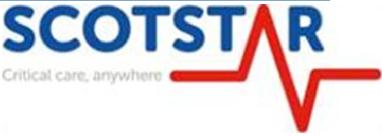 NEONATAL 
TRANSPORT 
SERVICE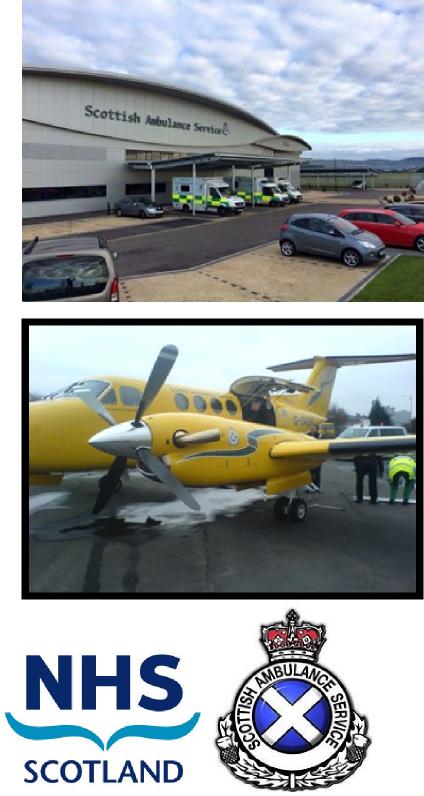 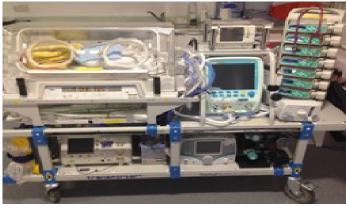 